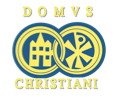 FAMILLE ET ESPÉRANCETD 1 Préparation en foyerI – Formation générale1. 	À partir de l’acte d’espérance (à trouver dans un missel des fidèles ou dans un catéchisme) et de la conférence du Père Luc-Thomas Somme (voir en Annexe), élaborer une définition de la vertu théologale d’espérance.Citez des passages de la Sainte Écriture parlant de l’espérance en Dieu. Lesquels vous touchent le plus et pourquoi ?Pensez-vous que la mentalité contemporaine dispose bien à l’espérance ? Quels risques courent nos contemporains sur ce point ?II – Vie conjugale et familialeDe quelle façon peut-on pécher contre l’espérance, comme époux ou comme parents ? Donnez des exemples.Peut-on tout demander dans la prière ? Seul ? À deux ? En famille ?Peut-on et doit-on espérer le Ciel pour son conjoint, pour son enfant ? N’est-ce pas forcer leur liberté ?Pourquoi l’espérance est-elle souvent liée aux épreuves que nous vivons en famille (deuil, chômage, accident, etc.) ? N’est-ce pas paradoxal ?Comment aider un conjoint ou un enfant désespéré ?Devons-nous aborder le sujet de la mort avec nos enfants ? De quelle façon ?Donnez des idées concrètes pour affermir familialement l’espérance surnaturelle.